Ausschreibungstext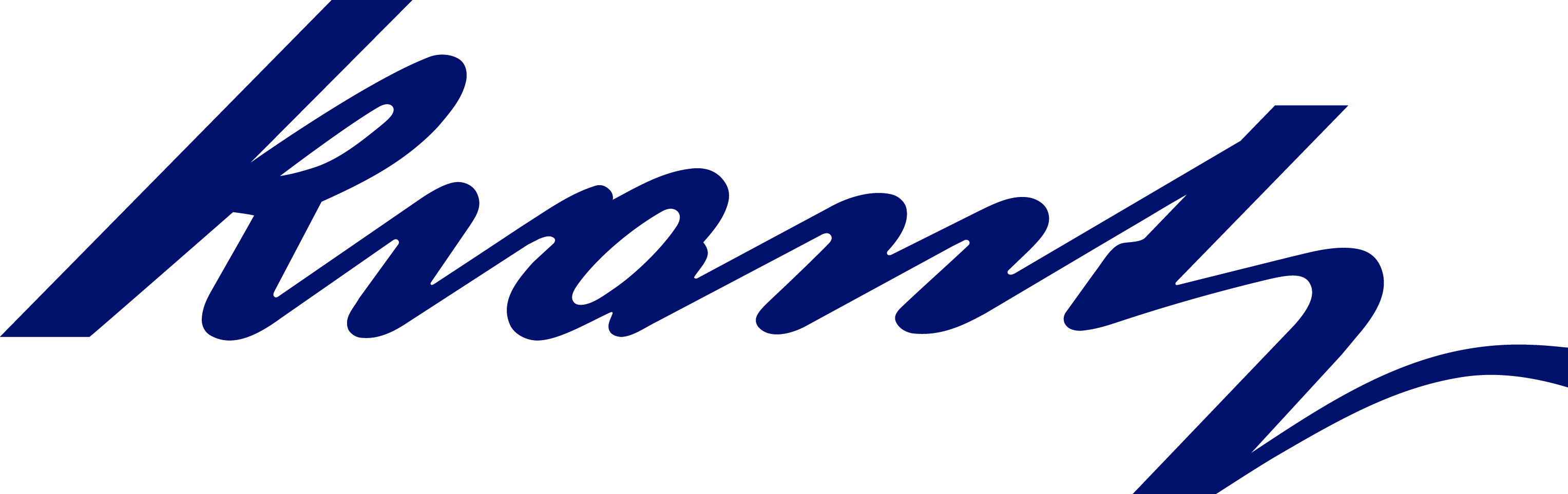 Sorptions-Wechselfilterzelle, Typ WFZKrantz-Sorptions-Wechselfilterzelle in kompakter Bauform mit optimiertem Verhältnis von Füllvolumen zu Filterfläche, dadurch hoher Abscheidegrad bzw. Dekontaminationsfaktor, bestehend aus Gehäuse mit Schlitzlochung sowie abschraubbarem Deckel mit Schlitzlochung und eingelegtem elastischen Polster Technische DatenFabrikat: Krantz Typ: WFZVolumenstrom: _______________ m3/h Filtermaterial:  ________________Abscheidegrad:	 _______________Anströmfläche: 1,66 m2Filterbett-Tiefe: 50 mmDruckverlust: _________________ PaFüllvolumen: ca. 75 lGewicht 
– ohne/mit Füllung: 36 / 761) kg	Werkstoff
– Gehäuse und Deckel: Edelstahl (1.4301)
– Elastisches Polster: Gummihaarmischung 
– Temperaturbeständig bis: 60 °C2) 	1)Für Aktivkohlefüllung
2)Bei höheren Umgebungstemperaturen bitten wir um AnfrageTechnische Änderungen vorbehalten.Krantz GmbHUersfeld 24, 52072 Aachen, DeutschlandTel.: +49 241 434-1Fax: +49 241 434-500info.filter@krantz.de | www.krantz.de